Roman JamečnýHoblířská 1445/6140 00 Praha 4IČ: 63739518 DIČ: CZ7005152462Účet:	— Odběratel 	Základní škola Kadaňul. Chomutovská 1683, okr. ChomutovChomutovská 1683432 01 KadaňIČ:	46789952	DIČ:Výpis z Živnostenského rejstříku č.j. Z0/U5154/2005/Dit, vedeném Úřadem městské části Praha 12, odbor živnostenskýTelefon:	Fax:E-mail:	Internet:Objednávka: 140/2016Činnost:Datum vystaveni dokladu:Datum splatnosti:Datum uskutečněni zdanitelného plněni:Způsob úhrady:08.12.201622.12.201608.12.2016Bankovním převodemNa základě objednávky č. 140/2016 Vám fakturujeme opravu dlažby v suterénu školní jídelny dle přiloženého rozpočtu.částkou1.000	37623.4037623.40	21Vystavilzákladem pro výpočet daně je cena bez daněMajitel licence: Roman JamečnýRoman JamečnýStavební firmasídlo: Hoblířská 1445/6, 143 00 Praha 4, provozovna: Běchovická 701/26, 100 00 Praha 10IČO: 63739518 DIČ: CZ7005152462^Bankovní spojení: Komerční banka Číslo účtu: Mobil: - Roman JamečnýPŘEDÁVACÍ PROTOKOLObjednatel:	ZŠ Chomutovská 1683,432 01 Kadaň, IČ 46789952Zastoupený:Zhotovitel:	fi Roman Jamečný, Hoblířská 1445/6,143 00 Praha 4 - ModřanyZastoupený:	Romanem JamečnýmNa základě výzvy zhotovitele se uskutečňuje dnešního dne 8.12.2016 předání a převzetí díla:„Oprava dlažby v suterénu školní jídelny - Chomutovská 1683, Kadaň“Práce byly provedeny na základě:„Objednávka č. 140/2016“Soupis ojedinělých vad a nedodělků:Zhotovitel objednatele ujišťuje, že na výrobky, které jsou předmětem dodávky, bylo vydáno prohlášení o shodě podle §13 zákona či 22/1997 Sb. a §1 nařízení vlády č. 171/1997 Sb.VSOUHRNNÝ LIST STAVBYKód:	20161102Stavba:	Základní škola Kadaň, ul. Chomutovská 1683 Oprava dlažby suterén ukuchyně VYÚČTOVÁNÍPoznámka:ZhotoviteliDatum aKód:Stavba:Místo:REKAPITULACE OBJEKTŮ STAVBY20161102Základní škola Kadaň, ul. Chomutovská 1683 Oprava dlažby suterén u kuchyně VYÚČTOVÁNÍDatum:	2.11.2016Objednatel: Zhotovitel:Základní škola Kadaň, ul. Chomutovská 1683Roman Jamečný, Hoblířská 1445/6, 143 00 Praha 4Projektant: Zpracovatel:KódObjektCena bez DPH [CZK]Cena s DPH [CZK]1) Náklady z rozpočtů20161102Základní škola Kadaň, ul. Chomutovská 1683 Oprava dlažby suterén u kuchyně VYÚČTOVÁNÍ2) Ostatní náklady ze souhrnného listuCelkové náklady za stavbu 1) + 2)37 623,4037 623,400,0037 623,4045 524,3145 524,310,0045 524,31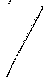 krycí list rozpočtuStavba:	Základní škola Kadaň, ul. Chomutovská 1683 Oprava dlažby suterén ukiichvné VYÚČTOVÁNÍPoznámka:REKAPITULACE ROZPOČTUCelkové náklady za stavbu 1) + 2)SlevaCena / jedn.CelkemDPHKodMnožství Jedn.Cena / jedn. %po slevěbez DPH%sazbazaklad danézaklad danézaklad danédaňs daní37623407900.9145524.310000.000.000000.000.00osvobozenoSoučetIMI45524.zaloha000zaokrouhleni-031K ÚHRADĚV Kč45524.00JKSO: Místo:CC-CZ: Datum:2.11.2016Objednatel:IČ:46789952Základní škola Kadaň, ul. Chomutovská 1683DIČ:Zhotovitel:IČ:63739518Roman Jamečný, Hoblířská 1445/6, 143 00 Praha 4DIČ:Projektant:IČ: DIČ:Zpracovatel:IČ: DIČ:Náklady z rozpočtůOstatní náklady ze souhrnného listuCena bez DPHNáklady z rozpočtůOstatní náklady ze souhrnného listuCena bez DPHNáklady z rozpočtůOstatní náklady ze souhrnného listuCena bez DPHNáklady z rozpočtůOstatní náklady ze souhrnného listuCena bez DPH37 623,400,0037 623,40DPH základní snížená21,00%15,00%zeze37 623,400,007 900,910,00Cena s DPHvCZK45 524,31ProjektantProjektantDatum a podpis:RazítkoZpracovatelZpracovatelDatum a podpis:Razítko .JKSO: Místo:CC-CZ: Datum:2.11.2016Objednatel:IČ:46789952Základní škola Kadaň, ul. Chomutovská 1683DIČ:Zhotovitel:IČ:63739518Roman Jamečný, Hoblířská 1445/6, 143 00 Praha 4DIČ:Projektant:IČ: DIČ:Zpracovatel:IČ: DIČ:Náklady z rozpočtu37 623,40Ostatní náklady0,00Cena bez DPH37 623,40DPH základní21,00%ze37 623,407 900,91snížená15,00%ze0,000,00Cena s DPHv CZK45 524,31_ .	Základní škola Kadaň, ul. Chomutovská 1683 Oprava dlažby suterén uStavba:	„	- -	■ ■kuchyně VYÚČTOVANÍ_ .	Základní škola Kadaň, ul. Chomutovská 1683 Oprava dlažby suterén uStavba:	„	- -	■ ■kuchyně VYÚČTOVANÍ_ .	Základní škola Kadaň, ul. Chomutovská 1683 Oprava dlažby suterén uStavba:	„	- -	■ ■kuchyně VYÚČTOVANÍMísto:Datum:2.11.2016Objednatel:	Základní škola Kadaň, ul. Chomutovská 1683	Projektant:Zhotovitel:	Roman Jamečný, Hoblířská 1445/6, 143 00 Praha Zpracovatel:Objednatel:	Základní škola Kadaň, ul. Chomutovská 1683	Projektant:Zhotovitel:	Roman Jamečný, Hoblířská 1445/6, 143 00 Praha Zpracovatel:Kód - PopisCena celkem [CZK]1) Náklady z rozpočtu37 623,40HSV - Práce a dodávky HSV6 - Úpravy povrchů, podlahy a osazování výplní997 - Přesun sutě998 - Přesun hmotPSV - Práce a dodávky PSV771 - Podlahy z dlaždic2) Ostatní náklady0,00